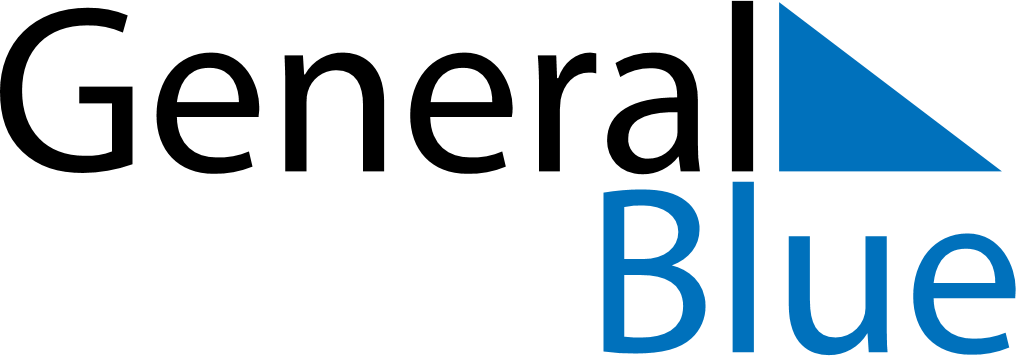 March 2022March 2022March 2022March 2022March 2022March 2022LatviaLatviaLatviaLatviaLatviaLatviaMondayTuesdayWednesdayThursdayFridaySaturdaySunday12345678910111213141516171819202122232425262728293031NOTES